452414, Акбирҙе ауылы, Газпром урамы, 21                                                  452414, с.Акбердино, ул. Газпромовская, 21Тел.8 (34795) 2-51-01, факс 2-51-03                                                                           Тел.8 (34795) 2-51-01, факс 2-51-03e-mail: akberdino_igln@ mail.ru                                                                                 e-mail: akberdino_igln@ mail.ru_____________________________________________________________________________________________ҠАРАР                                                              ПОСТАНОВЛЕНИЕ«17» декабрь  2014 й.                    № 12-18                       «17» декабря  2014 г.   Об утверждении порядка администрацией сельского поселения Акбердинский  сельсовет  муниципального района Иглинский район Республики Башкортостан бюджетных полномочий главных администраторов доходов бюджетов бюджетной системы Российской Федерации  	В целях реализации положений статьи 160.1 Бюджетного кодекса Российской Федерации, администрация сельского поселения постановляет:1. Наделить полномочиями главных администраторов доходов бюджетов бюджетной системы Российской Федерации администрацию сельского поселения Акбердинский сельсовет муниципального района Иглинский район Республики Башкортостан и закрепить за ним доходы бюджетов бюджетной системы Российской Федерации согласно приложения №1 к настоящему постановлению.2. Утвердить порядок осуществления администрацией сельского поселения Акбердинский сельсовет муниципального района Иглинский район Республики Башкортостан бюджетных полномочий главных администраторов доходов бюджетов бюджетной системы Российской Федерации согласно приложению №2 к настоящему постановлению.3. Признать утратившим силу постановление главы сельского поселения Акбердинский сельсовет муниципального района Иглинский район Республики Башкортостан  от  «23»  декабря  2013 года №12-33 «Об утверждении порядка осуществления администрацией сельского поселения Акбердинский сельсовет муниципального района Иглинский район Республики Башкортостан» бюджетных полномочий главных администраторов доходов бюджетов бюджетной системы Российской Федерации, а также следующие постановления главы администрации сельского поселения Акбердинский сельсовет муниципального района Иглинский район Республики Башкортостан «О внесении изменений в постановление  главы сельского поселения Акбердинский сельсовет муниципального района Иглинский район Республики Башкортостан от 13 января 2014 года №01-01 «Об утверждении порядка осуществления администрацией сельского поселения  Акбердинский сельсовет муниципального района Иглинский район Республики Башкортостан  бюджетных полномочий  главных администраторов доходов бюджетов бюджетной системы Российской Федерации»: от 4 апреля 2014 года №04-04; от «16» июня 2014 года № 06-08.4.  Настоящее постановление вступает в силу с 1 января 2015 года.5. Контроль за исполнением настоящего постановления оставляю за собой.Глава сельского поселения                                                   А.З.СатаевПеречень главных администраторов доходов бюджетной системы Российской Федерации – администрации сельского поселения Акбердинский сельсовет муниципального района Иглинский район  Республики БашкортостанБашҡортостан Республикаhы Иглин районымуниципаль районыныңАкбирҙе ауыл  советыауыл биләмәhехакимиәте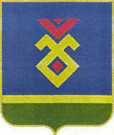 Администрациясельского поселенияАкбердинский сельсовет муниципального района Иглинский районРеспублика Башкортостан Приложение №1                к постановлению главы          сельского поселения   Акбердинский                      сельсовет муниципального                   района Иглинский район                     Республики Башкортостан                        от «17» декабря 2014 года                                        № 12-18Код бюджетной классификации Российской Федерации  Код бюджетной классификации Российской Федерации  Наименование главного адми-нистра-торадоходов бюджета  поселения Наименование 123791 1 08 04020 01 1000 110Государственная пошлина за совершение нотариальных действий  должностными лицами органов местного самоуправления, уполномоченными в соответствии с законодательными актами Российской Федерации на совершение нотариальных действий7911 13 01995 10 0000 130Прочие доходы от оказания платных услуг (работ) получателями средств бюджетов поселений7911 13 02065 10 0000 130Доходы, поступающие в порядке возмещения расходов, понесенных в связи с эксплуатацией  имущества поселений7911 13 02995 10 0000 130Прочие доходы от компенсации затрат  бюджетов поселений7911 16 23051 10 0000 140Доходы от возмещения ущерба при возникновении страховых случаев по обязательному страхованию гражданской ответственности, когда выгодоприобретателями выступают получатели средств бюджетов поселений7911 16 23052 10 0000 140Доходы от возмещения ущерба при возникновении иных страховых случаев, когда выгодоприобретателями выступают получатели средств бюджетов поселений7911 16 32000 10 0000 140 Денежные взыскания, налагаемые в возмещение ущерба, причиненного в результате незаконного или нецелевого использования бюджетных средств (в части бюджетов поселений)7911 16 90050 10 0000 140Прочие поступления от денежных взысканий (штрафов) и иных сумм в возмещение ущерба, зачисляемые в бюджеты поселений7911 17 01050 10 0000 180Невыясненные поступления, зачисляемые в бюджеты поселений7911 17 05050 10 0000 180Прочие неналоговые доходы бюджетов поселений791117 14030 10 0000 180Средства самообложения граждан, зачисляемые в бюджеты поселений7912 02 01001 10 0000 151Дотации бюджетам поселений на выравнивание бюджетной обеспеченности7912 02 01003 10 0000 151Дотации бюджетам поселений на поддержку мер по обеспечению сбалансированности бюджетов7912 02 02041 10 0000 151Субсидии бюджетам поселений на строительство, модернизацию, ремонт и содержание автомобильных дорог общего пользования, в том числе дорог в поселениях (за исключением автомобильных дорог федерального значения)7912 02 02077 10 0000 151Субсидии бюджетам поселений на софинансирование капитальных вложений в объекты муниципальной собственности7912 02 02088 10 0001 151Субсидии бюджетам поселений на обеспечение мероприятий по капитальному ремонту многоквартирных домов за счет средств, поступивших от государственной корпорации Фонд содействия реформированию жилищно-коммунального хозяйства7912 02 02089 10 0001 151Субсидии бюджетам поселений на обеспечение мероприятий по капитальному ремонту многоквартирных домов за счет средств бюджетов7912 02 02089 10 0002 151Субсидии бюджетам поселений на обеспечение мероприятий по переселению граждан из аварийного жилищного фонда за счет средств бюджетов7912 02 02089 10 0004 151Субсидии бюджетам поселений на обеспечение мероприятий по переселению граждан из аварийного жилищного фонда с учетом необходимости развития малоэтажного жилищного строительства за счет средств бюджетов7912 02 02109 10 0000 151Субсидии бюджетам сельских поселений на проведение капитального ремонта многоквартирных домов791202 02102 10 0007 151Субсидии  бюджетам поселений на закупку автотранспортных средств и коммунальной техники791202 02999 10 7104 151Прочие субсидии бюджетам поселений на реализацию республиканской адресной программы по проведению капитального ремонта многоквартирных домов791202 02999 10 7105 151Прочие субсидии бюджетам поселений на софинансирование расходов по подготовке объектов коммунального хозяйства к работе осенне-зимний период791202 02999 10 7111 151Прочие субсидии бюджетам поселений на финансирование комплексной программы Республики Башкортостан "Энергосбережение и повышение энергетической эффективности"791202 02999 10 7112 151Прочие субсидии бюджетам поселений на реализацию республиканской целевой программы "Модернизация систем наружного освещения населенных пунктов Республики Башкортостан" на 2011-2015 годы791202 02999 10 7113 151Субсидии на проведение кадастровых работ по межеванию земельных участков в целях их предоставления гражданам, имеющим трех и более несовершеннолетних детей, а также ребенка-инвалида791202 02999 10 7115 151Прочие субсидии бюджетам поселений на софинансирование комплексных программ развития систем коммунальной инфраструктуры7912 02 03014 10 0000 151Субвенции бюджетам поселений на поощрение лучших учителей7912 02 0301510 0000 151Субвенции бюджетам поселений на осуществление первичного воинского учета на территориях, где отсутствуют военные комиссариаты7912 02 04014 10 7301 151Межбюджетные трансферты, передаваемые бюджетам поселений из бюджетов муниципальных районов на осуществление части полномочий по решению вопросов местного значения в соответствии с заключенными соглашениями791 2 02 04025 10 0000 151Межбюджетные трансферты, передаваемые бюджетам поселений на комплектование книжных фондов библиотек муниципальных образований7912 02 04999 10 7501 151Прочие межбюджетные трансферты, передаваемые бюджетам для компенсации дополнительных расходов, возникших в результате решений, принятых органами власти другого уровня7912 02 04999 10 7502 151Прочие межбюджетные трансферты, передаваемые бюджетам поселений на благоустройство территорий населенных пунктов сельских поселений791  2 02 04999 10 7503 151Прочие межбюджетные трансферты, передаваемые бюджетам поселений на осуществление дорожной деятельности в границах  сельских поселений7912 02 04999 10 7504 151Прочие межбюджетные трансферты, передаваемые бюджетам поселений  на финансирование мероприятий по проведению неотложных аварийно-восстановительных работ за счет средств Резервного фонда Правительства Российской Федерации по предупреждению и ликвидации чрезвычайных ситуаций и последствий стихийных бедствий 7912 02 04999 10 7505 151Прочие межбюджетные трансферты, передаваемые бюджетам поселений  на премирование победителей республиканского конкурса «Лучший многоквартирный дом» 7912 02 09054 10 7301 151Прочие безвозмездные поступления в бюджеты поселений от бюджетов муниципальных районов7912 07 05030 10 0000 180Прочие безвозмездные поступления в бюджеты поселений791  2 08 05000 10 0000 180Перечисления из бюджетов поселений (в бюджеты поселений) для осуществления возврата (зачета) излишне уплаченных или излишне взысканных сумм налогов, сборов и иных платежей, а также сумм процентов за несвоевременное осуществление такого возврата и процентов, начисленных на излишне взысканные суммы7912 18 05010 10 0000 151Доходы бюджетов поселений от возврата остатков субсидий, субвенций и иных межбюджетных трансфертов, имеющих целевое назначение, прошлых лет из бюджетов муниципальных районов7912 18 05010 10 0000 180Доходы бюджетов поселений от возврата бюджетными учреждениями остатков субсидий прошлых лет 7912 18 05020 10 0000 180Доходы бюджетов поселений от возврата автономными  учреждениями остатков субсидий прошлых лет 7912 18 05030 10 0000 180Доходы бюджетов поселений от возврата иными  организациями остатков субсидий прошлых лет 791219 05000 10 0000 151 Возврат остатков субсидий, субвенций и иных межбюджетных трансфертов, имеющих  целевое назначение, прошлых лет из бюджетов поселений 